УЧРЕЖДЕНИЕ ОБРАЗОВАНИЯ«Могилевский ИнститутМинистерства внутренних дел Республики Беларусь»Кафедра прикладной физической и тактико-специальной подготовкиОСНОВЫ ОХРАНЫ ТРУДАрабочий текст лекции по теме №3«Обязанности нанимателя и работников по обеспечению охраны труда.Охрана труда отдельных социальных групп работников»учебной дисциплины специальностей переподготовки:1-93 01 79 «Организационно-правовое обеспечение безопасности дорожного движения»Форма получения образования: заочная  Этап: 1     								Разработчик: Трифонов В.В. кандидат биологических наук, доцент Могилев, 2017 г. Цель - сформировать представления о правовых и организационных вопросах охраны труда. Ознакомить с основными законодательными актами об охране труда в Республике БеларусьУчебные вопросы:Права и обязанности нанимателей и работников в области охраны труда. Обязанности, ответственность и полномочия по охране труда в органах внутренних дел. Классификация опасных и вредных производственных факторов. Порядок и методика проведения аттестации рабочих мест по условиям труда.Льготы и компенсации за работу во вредных и (или) опасных условиях труда. Порядок и условия обязательного страхования сотрудников органов внутренних дел. Расследование и учет несчастных случаев на производстве и профессиональных заболеваний. Акты формы Н-1 и НП. Обязанности работников при возникновении несчастных случаев на производстве.Учебно-методическое обеспечение: Компьютерная презентация, текст лекции, учебная литература. Видеофилмы: «Аттестация рабочих мест» (4 мин); «Травмы на производстве» (14 мин)Рекомендуемая литература:Челноков, А. А. Охрана труда : учеб. пособие / А. А. Челноков, Л.Ф. Ющенко. – Минск : Выш. шк., 2009. – 363 с.Михнюк, Т. Ф. Охрана труда и основы экологии : учеб. пособие / Т. Ф. Михнюк. – Мн. : Высш. шк., 2007. – 356 с.Уголовный кодекс Республики Беларусь, 9 июля 1999 г.,  № 275-З: в ред. Закона Республики Беларусь от 13.12.2011 № 325-З, с изм., внесенными Заключением Конституционного суда от 11.03.2004 № З-171/2004, Законом Республики Беларусь от 07.01.2012 № 349-З) // Консультант Плюс [Электронный ресурс] / Нац. центр правовой информ. Республики Беларусь. – Минск, 2016.Краткое пособие по организации охраны труда на предприятии: Практ. пособие. /Сост. В.П. Семич, А.В. Семич. – Мн. 2002.Ход занятия:Вступительная часть.1.	Организационная часть:принятие рапорта;приветствие личного состава;проверка наличия курсантов и их готовность к занятию.2.	Вводная часть:назвать тему занятия;назвать цель занятия;назвать учебные вопросы;указать связь с другими дисциплинами;провести краткий обзор литературы, важнейших источников.ВВЕДЕНИЕОхрана труда является комплексной социально-технической дисциплиной, включает производственную санитарию, технику безопасности, пожарную безопасность.Правоотношения в сфере охраны труда регулируются в республике следующими нормативно-правовыми актами:Конституцией Республики Беларусь 1994 г. (с изменениями и дополнениями);Трудовым кодексом Республики Беларусь;Законами Республики Беларусь «Об основах государственного социального страхования», «О санитарно-эпидемическом благополучии населения», «О сертификации продукции, работы услуг», «О стандартизации», «О единстве измерений», «О пожарной безопасности», «О промышленной безопасности опасных производственных объектов», «О радиационной безопасности населения» и др.Правовой основой организации работ по охране труда в республике является Конституция Республики Беларусь (ст. 41, 45), которая гарантирует право граждан на здоровые и безопасные условия труда, охрану их здоровья.Основополагающим актом, регулирующим правоотношения в сфере охраны труда, является Трудовой кодекс Республики Беларусь (ТК). В Трудовом кодексе Республики Беларусь (ТК) излагаются права и обязанности в области охраны труда.  На основе ТК издаются другие нормативные акты по охране труда.ПРАВА И ОБЯЗАННОСТИ НАНИМАТЕЛЕЙ И РАБОТНИКОВ В ОБЛАСТИ ОХРАНЫ ТРУДА. ОБЯЗАННОСТИ, ОТВЕТСТВЕННОСТЬ И ПОЛНОМОЧИЯ ПО ОХРАНЕ ТРУДА В ОРГАНАХ ВНУТРЕННИХ ДЕЛ. Правовой основой организации по охране труда в Республике Беларусь, как об этом указывалось ранее, является Конституция РБ и в частности ст.ст. 41,45, которая гарантирует права граждан на здоровые и безопасные условия труда, охрану их здоровья.Статьей 223 Трудового Кодекса Республики Беларусь установлены гарантии права работника на охрану труда. Для реализации права работника на охрану труда государство обеспечивает организацию охраны труда, осуществление государственного надзора и контроля за соблюдением законодательства по охране труда и ответственность за нарушение требований законодательства. При необходимости наниматель обязан за счет собственных средств обеспечить обучение работника новой профессии (специальности) с сохранением ему на период переподготовки среднего заработка. В случае ухудшения состояния здоровья работника, обусловленного условиями труда, потери трудоспособности в связи с несчастным случаем на производстве или профессиональным заболеванием, наниматель обязан предоставить работнику, с его согласия, работу, в соответствии с медицинским заключением, или обеспечить за счет собственных средств обучение работника новой профессии (специальности), с сохранением ему на период переподготовки среднего заработка, а при необходимости и его реабилитацию. Основополагающим актом, регулирующим правоотношения в сфере охраны труда, является Трудовой Кодекс Республики Беларусь (ст.222). Наряду с правами работников на здоровые и безопасные условия труда (ст. 11), каждый работник имеет право на:Рабочее место, соответствующее требованиям по охране труда.Обучение (инструктирование) безопасным методам и приемам труда.Обеспечение необходимыми средствами коллективной и индивидуальной защиты, санитарно-бытовыми помещениями, устройствами.Получение от нанимателя достоверной информации о состоянии условий и охраны труда на рабочем месте, а также о средствах защиты от воздействия вредных и (или) опасных производственных факторов.Проведение проверок по охране труда на его рабочем месте соответствующими органами, имеющими на то право, в том числе по запросу работника с его участием.Отказ от выполнения порученной работы в случае возникновения непосредственной опасности для жизни и здоровья его и окружающих до устранения этой опасности, а также при не предоставлении ему средств индивидуальной защиты, непосредственно обеспечивающих безопасность труда. Перечень средств индивидуальной защиты, непосредственно обеспечивающих безопасность труда, утверждается Правительством Республики Беларусь или уполномоченным им органом.В соответствие со ст. 223 Трудового кодекса Республики Беларусь, Для реализации права работника на охрану труда государство обеспечивает организацию охраны труда, осуществление государственного надзора и контроля за соблюдением законодательства по охране труда и ответственность за нарушение требований законодательства. Также, следует отметить, что работник, занятый на работах с вредными и (или) опасными условиями труда, имеет право на:1. Пенсию по возрасту за работу с особыми условиями труда. 2. Оплату труда в повышенном размере. 3.Бесплатное обеспечение лечебно-профилактическим питанием, молоком или равноценными пищевыми продуктами. 4. На оплачиваемые перерывы по условиям труда. 5. Сокращенный рабочий день. 6. Дополнительный отпуск. 7. Другие компенсации. Перечни профессий и категорий работников, имеющих право на компенсации по условиям труда, их виды и объемы устанавливаются Правительством Республики Беларусь или уполномоченным им органом.Согласно статье 232 Трудового кодекса, работник обязан:1).Соблюдать требования по охране труда, а также правила поведения на территории организации, в производственных, вспомогательных и бытовых помещениях.2). Выполнять нормы и обязательства по охране труда, предусмотренные коллективным договором, соглашением, трудовым договором и правилами внутреннего трудового распорядка.3).Правильно использовать предоставленные ему средства индивидуальной защиты, а в случае их отсутствия незамедлительно уведомлять об этом непосредственного руководителя.4) Проходить в установленном порядке предварительные, периодические и внеочередные (при ухудшении состояния здоровья) медицинские осмотры, обучение, переподготовку, стажировку, инструктаж, повышение квалификации и проверку знаний по вопросам охраны труда.5) Оказывать содействие и сотрудничать с нанимателем в деле обеспечения здоровых и безопасных условий труда, немедленно сообщать непосредственному руководителю о несчастном случае, происшедшем на производстве, а также о ситуациях, которые создают угрозу здоровью и жизни для него или окружающих людей.Статьей 223 Трудового кодекса Республики Беларусь установлены гарантии и права работника на охрану труда. Для реализации права работника на охрану труда государство обеспечивает организацию охраны труда, осуществление государственного надзора и контроля за соблюдением законодательства по охране труда и ответственность за нарушение требований законодательства.Законодательством предусматриваются основные обязанности для администрации и для работников.Администрация должна:Статьями 198 и 465 ТК установлена дисциплинарная, административная и уголовная ответственность за нарушение законодательства о труде и правил по охране труда.Дисциплинарная ответственность представляет собой обязанность работников отвечать перед администрацией за невыполнение ими дисциплины труда (замечание, выговор, строгий выговор, перевод на нижеоплачиваемую работу на срок до 3-х месяцев, увольнение в соответствии со статьей 42 ТК).Административная ответственность предусматривает применение следующих санкций: предупреждение, общественное порицание, штраф. Виды ответственности установлены Постановлением Совета Министров Республики Беларусь от 30 сентября1994г. №664 (с изменениями и дополнениями от 18 мая 2000 № 707). Указанные санкции предоставлено применять государственным инспекторам труда.Уголовная ответственность выражается в привлечении к уголовной ответственности лиц, виновных (допустивших) нарушение правил охраны труда, которые могли повлечь или повлекли за собой несчастные случаи или другие тяжелые последствия.За причинение имущественного ущерба в результате нарушения требований охраны труда работник может быть привлечен к материальной ответственности в соответствии со ст. 400-409 ТК.Ответственность за общее состояние охраны труда возложено на руководителя.ОБЯЗАННОСТИ, ОТВЕТСТВЕННОСТЬ И ПОЛНОМОЧИЯПО ВОПРОСАМ ОХРАНЫ ТРУДА В ОВД.12. Общее руководство работой по обеспечению охраны труда в ОВД осуществляет Министр внутренних дел Республики Беларусь (далее - Министр).13. Оперативное руководство СУОТ, контроль за выполнением мероприятий по охране труда осуществляет начальник Департамента финансов и тыла Министерства внутренних дел Республики Беларусь.14. Организацию работы и контроля за выполнением мероприятий по охране труда и оказания методической помощи в Министерстве внутренних дел Республики Беларусь (далее - МВД) осуществляет служба охраны труда и эксплуатационного надзора МВД (далее - служба охраны труда).Обязанности и полномочия начальников подразделений ОВД по охране труда определяются их должностными обязанностями с учетом требований законодательных актов Республики Беларусь, регулирующих трудовые отношения.Вопрос 2.КЛАССИФИКАЦИЯ ОПАСНЫХ И ВРЕДНЫХ ПРОИЗВОДСТВЕННЫХ ФАКТОРОВ. ПОРЯДОК И МЕТОДИКА ПРОВЕДЕНИЯ АТТЕСТАЦИИ РАБОЧИХ МЕСТ ПО УСЛОВИЯМ ТРУДА.КЛАССИФИКАЦИЯ ОПАСНЫХ И ВРЕДНЫХ ПРОИЗВОДСТВЕННЫХ ФАКТОРОВВредный производственный фактор - фактор среды и трудового процесса, который может вызвать снижение работоспособности, повысить частоту заболеваний.Опасный производственный фактор - фактор среды и трудового процесса, который может быть причиной заболевания или ухудшения здоровья. По природе воздействия следует различать четыре основных группы опасных и вредных производственных факторов: физические, химические, биологические, психофизиологические.К физическим относятся: движущиеся механизмы и машины; неустойчивые конструкции; острые и падающие предметы; механические колебания: акустические шумы, вибрации, инфра- и ультра-звуки; повышенная и пониженная температура; повышенное или пониженное атмосферное давление; повышенные уровни электромагнитных полей и излучений; повышенные уровни ионизирующих излучений; недостаточное освещение и контрастность, повышенная яркость, блесткость и пульсация светового потока; электрический ток, статическое и атмосферное электричество; работа на высоте. К химическим относятся: повышенная запыленность и загазованность; попадание промышленных ядов, используемых в технологических процессах и ядохимикатов – в быту и сельском хозяйстве, на кожу и слизистые оболочки; применение лекарственных средств ошибочно, не по назначению; действие боевых отравляющих веществ. По степени потенциальной опасности химические вещества делятся на 4 класса: 1 – чрезвычайно опасные (ртуть), 2 – высоко-опасные (хлор, щелочь), 3 – умеренно опасные (диоксид азота), 4 – малоопасные (ацетон, бензин). Критерием опасности может служить предельно допустимая концентрация веществ в воздухе рабочей зоны ПДК, а также другие показатели: средняя смертельная доза; предельно допустимые уровни и выбросы, сбросы; допустимые остаточные количества и т.д. ПДК в воздухе рабочей зоны – это концентрация вещества, которая при ежедневной работе в течение смены в течение всего стажа работы не может вызвать заболеваний или отклонений в здоровье, обнаруживаемыми современными методами. ПДК измеряется в мг/м3 (миллиграмм на метр кубический), но в расчетах рекомендуется использовать современную систему – кг/м3. По характеру воздействия химические вещества делятся на:токсические, вызывающие отравления организма или поражающие отдельные системы; раздражающие, вызывающих раздражение слизистых оболочек дыхательных путей, глаз, легких, кожных покровов; сенсибилизирующие, действующие как аллергены; мутагенные, приводящие к нарушению генетического кода, изменению наследственности; канцерогенные, вызывающие новообразования; влияющие на репродуктивную деятельность. Вредные вещества могут поступать в организм человека через легкие при вдыхании, через желудочно-кишечный тракт с пищей и водой, через неповрежденную кожу, растворяясь в секрете потовых желез и кожном жире. К биологическим факторам относят опасности от живых объектов – патогенных микроорганизмов (бактерии, вирусы, риккетсии, спирохеты); грибов (фитофтора, например); растений и животных (макро организмы) и продуктов их жизнедеятельности. Биологические опасности возникают в результате аварий на очистных сооружениях, биотехнических предприятиях и т.п. Психофизиологические факторы обусловлены особенностями характера и организации труда, параметров рабочего места и оборудования.По характеру действия делятся на физические (статические и динамические) и на нервно-психологические перегрузки (монотонность труда, неудовлетворенность работой, эмоциональные перегрузки), которые на современном этапе перерастают в социально психологические факторы (рисунок 2.1). 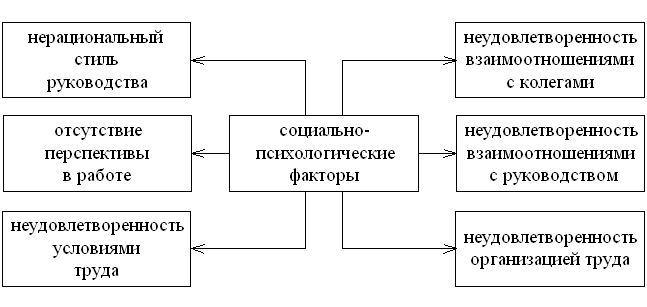 Рисунок 2.1 – Причины нервно психологической перегрузки ПОРЯДОК И МЕТОДИКА ПРОВЕДЕНИЯ АТТЕСТАЦИИ РАБОЧИХ МЕСТ ПО УСЛОВИЯМ ТРУДА.Под аттестацией рабочих мест понимают их комплексную проверку на соответствие технико-технологическим, организационно-экономическим и социальным требованиям.Эта работа позволяет оценить эффективность рабочих мест и производства в целом, т.е. уровень эффективности использования производственных фондов, материальных и трудовых ресурсов.АТТЕСТАЦИЯ ДОЛЖНА ПРОВОДИТЬСЯ 1 РАЗ В 5 ЛЕТ. Для проведения аттестации приказом нанимателя создается аттестационная комиссия. Учитывая социально-экономическую значимость результатов аттестации, целесообразно, чтобы аттестационную комиссию возглавлял заместитель руководителя либо руководитель организации.В состав аттестационной комиссии рекомендуется включать работников служб охраны труда, кадровой, юридической, организации труда и заработной платы, промышленно-санитарной лаборатории, руководителей структурных подразделений организации, медицинских работников, представителей профсоюза (профсоюзов). Аттестационная комиссия определяет исполнителей для: для измерения и исследования уровней вредных и опасных факторов производственной среды из числа собственных аккредитованных испытательных лабораторий или привлекает на договорной основе другие аккредитованные испытательные лаборатории; для оценки условий труда по показателям тяжести и напряженности трудового процесса из числа собственных специалистов или привлекает на договорной основе организации, имеющие в соответствии с законодательством право на осуществление деятельности, связанной с проведением аттестации. Аттестационная комиссия проводит перед началом измерений уровней вредных и опасных факторов производственной среды обследование рабочих мест в целях проверки на соответствие производственного оборудования и технологических процессов требованиям охраны труда и принимает меры по устранению выявленных недостатков. Аттестация рабочих мест включает:Комплексную оценку каждого рабочего места и его соответствие нормативным требованиям и передовому опыту по направлениям:Технико-технологический уровень рабочего места;Организационно-экономический уровень;Условия труда и безопасность на рабочем месте.Выявление по результатам труда рабочих мест:Соответствующих установленным требованиям (данные места считаются аттестованными);Требующих рационализации и модернизации;Лишних (незагруженных) рабочих мест, модернизация которых неэффективна.Проведение технико-экономического анализа характеристик рабочего места и выработку решения о сокращении, рационализации, загрузке или о продолжении эксплуатации рабочего места;Определение направлений, оценку возможностей и установление сроков рационализации.Рационализация рабочих мест предусматривает: разработку организационно-технических мероприятий, направленных на реализацию принятого решения, включение их в соответствующие разделы оргтех плана предприятия, реализацию разработанных мероприятий.В ходе аттестации рабочих мест при выборе конкретных показателей используется их классификация по определенному принципу. Они позволяют дать характеристику рабочему месту и используются пи заполнении паспорта рабочего места.Этапы работы по аттестации рабочих мест:Подготовка методических материалов и проведение необходимых организационных мероприятий.Паспортизация рабочих мест.Разделы паспорта:2.1. Общая характеристика рабочего места.2.2. Характеристика оборудования на рабочем месте.2.3. Характеристика трудового процесса на рабочем месте.2.4. Характеристика исполнителей.2.5. Аттестация рабочего места.Аттестационная комиссия организует: проведение фотографии рабочего времени и оформление карты фотографии рабочего времени по форме, составление карты аттестации рабочего места по условиям труда (далее – карта);В ходе проведения аттестации подлежат оценке все присутствующие на рабочем месте вредные и опасные факторы производственной среды, тяжесть и напряженность трудового процесса. Оценка факторов производственной среды, тяжести и напряженности трудового процесса проводится путем сопоставления полученных в результате измерений и исследований их фактических величин с гигиеническими нормативами и последующим соотнесением величин отклонения каждого фактора производственной среды, тяжести и напряженности трудового процесса с критериями, на основании которых устанавливается класс условий труда.Измерения и исследования уровней вредных и (или) опасных факторов производственной среды в ходе аттестации могут осуществляться выборочно, если рабочие места характеризуются совокупностью следующих признаков:профессии или должности одного наименования; выполнение одних и тех же профессиональных обязанностей при ведении однотипного технологического процесса в одинаковом режиме работы;использование однотипного оборудования, инструментов, приспособлений, материалов и сырья; работа в однотипных помещениях, где используются однотипные системы вентиляции, кондиционирования воздуха, отопления и освещения или на открытом воздухе; как правило, одинаковое расположение объектов (оборудование, транспортные средства и т.п.) на рабочем месте; одинаковый набор вредных и (или) опасных факторов производственной среды одного класса и степени. В этом случае обследованию подлежит не менее 20 процентов таких рабочих мест. При этом аттестационная комиссия обосновывает, какие рабочие места характеризуются совокупностью вышеуказанных признаков, и составляет их перечень. На основании полученных величин факторов производственной среды определяется их средняя величина, которая используется для оценки условий труда при аттестации с учетом фактической занятости работника на конкретном рабочем месте.Другие документы по аттестации (протокол количественных измерений и расчетов показателей тяжести трудового процесса, карта фотографии рабочего времени, карта аттестации рабочего места по условиям труда) на таких рабочих местах оформляются в полном объеме.На рабочем месте при выполнении работы в различных рабочих зонах (слесари-сантехники, электромонтеры и другие рабочие) оценка условий труда проводится путем предварительного определения типичных рабочих операций с характерным набором и величиной вредных и опасных факторов производственной среды, тяжести и напряженности трудового процесса с последующей их оценкой при выполнении соответствующих операций. Время выполнения каждой операции определяется с помощью хронометража и фотографии рабочего времени.Оценка факторов производственной среды проводится с учетом времени их воздействия в течение рабочего времени. Если влияние вредного и (или) опасного фактора производственной среды на работника составляет менее 50 и до 10 процентов (включительно) от продолжительности рабочего времени, класс условий труда по данному фактору снижается на одну степень; при продолжительности воздействия фактора производственной среды на работника менее 10 процентов от продолжительности рабочего времени производится снижение класса условий труда на две степени. Структура рабочего времени, время воздействия вредных и (или) опасных факторов производственной среды, тяжести и напряженности трудового процесса, занятость с вредными и (или) опасными условиями труда определяются на основании результатов фотографий рабочего времени.Вопрос 3.ЛЬГОТЫ И КОМПЕНСАЦИИ ЗА РАБОТУ ВО ВРЕДНЫХ И (ИЛИ) ОПАСНЫХ УСЛОВИЯХ ТРУДА. ПОРЯДОК И УСЛОВИЯ ОБЯЗАТЕЛЬНОГО СТРАХОВАНИЯ СОТРУДНИКОВ ОРГАНОВ ВНУТРЕННИХ ДЕЛ. Статья 225. Право на компенсацию по условиям трудаРаботник, занятый на работах с вредными и (или) опасными условиями труда, имеет право на оплату труда в повышенном размере, бесплатное обеспечение лечебно-профилактическим питанием, молоком или равноценными пищевыми продуктами, на оплачиваемые перерывы по условиям труда, сокращенный рабочий день, дополнительный отпуск, другие компенсации. Перечни профессий и категорий работников, имеющих право на компенсации по условиям труда, их виды и объемы устанавливаются Правительством Республики Беларусь или уполномоченным им органом. Система льгот и компенсаций дополняет весь комплекс мероприятий по охране труда, по обеспечению безопасных и здоровых условий труда на предприятии Эта система включает: дополнительные отпуска, сокращенный рабочие день, льготное пенсионное обеспечение, лечебно-профилактическое питание, бесплатную выдачу молока или равноценных пищевых продуктов, обеспечение газированной подсоленной водой, определенные доплаты к заработной плате.Наниматель за счет собственных средств может дополнительно установить работнику по коллективному договору, соглашению или трудовому договору иные меры, компенсирующие вредное влияние на работающих производственных факторов, возмещение вреда, не предусмотренные законодательством Дополнительные отпуска за работу с вредными и (или) опасными условиями труда и за особый характер работыРаботникам, занятым на работах с вредными и (или) опасными условиями труда, на основании аттестации рабочих мест по условиям труда предоставляется дополнительный отпуск за работу с вредными и (или) опасными условиями труда. Работникам, труд которых связан с особенностями выполнения работы, предоставляется дополнительный отпуск за особый характер работы.Порядок, условия предоставления указанных дополнительных отпусков и их продолжительность, а также порядок проведения аттестации рабочих мест по условиям труда утверждаются Правительством Республики Беларусь по согласованию с Президентом Республики Беларусь.Статья 158. Дополнительные отпуска за ненормированный рабочий деньРаботникам с ненормированным рабочим днем наниматель за счет собственных средств устанавливает дополнительный отпуск за ненормированный рабочий день продолжительностью до 7 календарных дней. Порядок, условия предоставления и продолжительность этого отпуска определяются коллективным или трудовым договором, нанимателем.Статья 159. Дополнительные отпуска за продолжительный стаж работыРаботникам, имеющим продолжительный стаж работы в одной организации, отрасли, наниматель за счет собственных средств может устанавливать дополнительный отпуск за продолжительный стаж работы до 3 календарных дней.Порядок, условия предоставления и продолжительность этого отпуска определяются коллективным или трудовым договором, нанимателем.Статья 160. Дополнительные поощрительные отпускаДополнительные поощрительные отпуска могут устанавливаться за счет собственных средств нанимателя коллективным договором, соглашением или нанимателем всем работникам, отдельным их категориям (по специальностям и видам производств, работ, структурных подразделений), а персонально – трудовым договором.Статья 161. Замена отпуска денежной компенсациейЧасть трудового отпуска (основного и дополнительного), превышающая 21 календарный день, по соглашению между работником и нанимателем может быть заменена денежной компенсацией. Замена денежной компенсацией отпусков, предоставляемых авансом, беременным женщинам, работникам, признанным инвалидами, работникам моложе восемнадцати лет и работникам за работу в зонах радиоактивного загрязнения в результате катастрофы на Чернобыльской АЭС, а также дополнительных отпусков за работу с вредными и (или) опасными условиями труда и за особый характер работы не допускается.Статья 162. Суммирование трудовых отпусковДополнительные отпуска присоединяются к основному отпуску (часть первая статьи 155), если иное не предусмотрено актами законодательства.способствует снятию усталости организма вследствие напряженной умственной и физической работы, способствует выведению из организма токсических и вредных веществ восстановлению нарушенных функций, а также ликвидации неблагоприятных физиологических изменений в органах человека.СОКРАЩЕНИЕ РАБОЧЕГО ДНЯ Статья 113. Сокращенная продолжительность рабочего времени для работников на работах с вредными и (или) опасными условиями трудаДля работников, занятых на работах с вредными и (или) опасными условиями труда, устанавливается сокращенная продолжительность рабочего времени – не более 35 часов в неделю. Общая продолжительность рабочего времени при включении в него времени доставки работников к месту работы под землю и обратно на ее поверхность не может превышать 37 часов 45 минут в неделю. Список производств, цехов, профессий и должностей с вредными и (или) опасными условиями труда, работа в которых дает право на сокращенную продолжительность рабочего времени, утверждается Правительством Республики Беларусь или уполномоченным им органом.Статья 114. Сокращенная продолжительность рабочего времени для отдельных категорий работниковДля работников моложе восемнадцати лет устанавливается сокращенная продолжительность рабочего времени: в возрасте от четырнадцати до шестнадцати лет – не более 23 часов в неделю, от шестнадцати до восемнадцати лет – не более 35 часов в неделю.Продолжительность рабочего времени учащихся общеобразовательных учреждений и учреждений, обеспечивающих получение профессионально-технического образования, работающих в течение учебного года в свободное от учебы время, не может превышать половины максимальной продолжительности рабочего времени, предусмотренной частью первой настоящей статьи для лиц соответствующего возраста. Инвалидам I и II группы устанавливается сокращенная продолжительность рабочего времени не более 35 часов в неделю.Продолжительность рабочего времени для работающих на территории радиоактивного загрязнения в зоне эвакуации (отчуждения), в том числе временно направленных или командированных в эти зоны, не может превышать 35 часов в неделю. Для отдельных категорий работников (учителя, врачи и др.) сокращенная продолжительность рабочего времени устанавливается Правительством Республики Беларусь или уполномоченным им органом.Льготное пенсионное обеспечение гарантируется рабочим, которые работают во вредных условиях и горячих цехах, а также занятые на работах с тяжелыми условиями труда Оно предусматривает предоставление пенсии до достижения я пенсионного возраста и в больших размерах.Снижение пенсионного возраста и стажа работы сокращает продолжительность действия на работника вредных производственных факторов, обеспечивает раннее выведение из организма накопившихся вредных веществ, быстрое восстановление нормальной деятельности всех систем жизнеобеспечения человека.Лечебно-профилактическое питание предоставляется бесплатно и является средством повышения сопротивляемости организма человека к воздействию вредных производственных факторов, снижения заболеваемости и предотвращения преждевременного утомление человека Эта льгота предоставляется работникам, занятым на работах с особо тяжелыми условиями труда Доплата к заработной плате определяется специфическими условиями труда на рабочих местах и привязана к тарифной ставке (4-24% тарифной ставки ПОРЯДОК И УСЛОВИЯ ОБЯЗАТЕЛЬНОГО СТРАХОВАНИЯ СОТРУДНИКОВ ОРГАНОВ ВНУТРЕННИХ ДЕЛ. Профессиональная деятельность сотрудников органов внутренних дел связана с опасностью их гибели (смерти), причинения вреда здоровью. Такая опасность значительно возросла в последнее время в первую очередь из-за существующей в нашем обществе социальной нестабильности и напряженности. Наряду с традиционной системой пособий и компенсаций за вред, причиненный сотрудникам органов внутренних дел при исполнении ими служебных обязанностей, сегодня складывается принципиально новая система обязательного государственного страхования жизни и здоровья, позволяющая наиболее полно обеспечить имущественные интересы рассматриваемой категории граждан путем создания специальных страховых фондов. Осуществление обязательного государственного страхования специализированной страховой организацией позволяет исключить необоснованное использование денежных средств, выделяемых на эти цели,Статья 224.(ТК РБ) Обязательное страхование от несчастных случаев на производстве и профессиональных заболеванийРаботник подлежит обязательному страхованию нанимателем от несчастных случаев на производстве и профессиональных заболеваний в соответствии с законодательством.ЗАКОН ОБ ОРГАНАХ ВНУТРЕННИХ ДЕЛ Р.Б.Статья 40. Обязательное государственное страхование сотрудника органов внутренних делСотрудник органов внутренних дел подлежит обязательному государственному страхованию за счет средств республиканского и местных бюджетов, а также иных источников, предусмотренных законодательством Республики Беларусь.В случае гибели (смерти) сотрудника органов внутренних дел, наступившей вследствие преступного посягательства на его жизнь или здоровье в связи с осуществлением им служебной деятельности либо вследствие принятия им мер по предотвращению (пресечению) преступления, административного правонарушения, семье погибшего (умершего) сотрудника органов внутренних дел (его наследникам) выплачивается единовременная страховая сумма в размере 10-летней суммы оклада денежного содержания и надбавки за выслугу лет погибшего (умершего). Данная страховая сумма выплачивается по указанным основаниям также в случае смерти сотрудника органов внутренних дел, наступившей в течение одного года после прекращения им службы в органах внутренних дел.При установлении сотруднику органов внутренних дел, в том числе в течение одного года после прекращения им службы в органах внутренних дел, инвалидности, наступившей вследствие преступного посягательства на его жизнь или здоровье в связи с осуществлением им служебной деятельности либо вследствие принятия им мер по предотвращению (пресечению) преступления, административного правонарушения, подтвержденной медицинским заключением, выплачивается единовременная страховая сумма в размере:5-летней суммы оклада денежного содержания и надбавки за выслугу лет — инвалиду I группы;4-летней суммы оклада денежного содержания и надбавки за выслугу лет — инвалиду II группы;3-летней суммы оклада денежного содержания и надбавки за выслугу лет — инвалиду III группы.Сотруднику органов внутренних дел, получившему тяжкое или менее тяжкое телесное повреждение, не повлекшее инвалидности, вследствие преступного посягательства на его жизнь или здоровье в связи с осуществлением им служебной деятельности либо вследствие принятия им мер по предотвращению (пресечению) преступления, административного правонарушения, подтвержденное медицинским заключением, выплачивается единовременная страховая сумма соответственно в размере двухгодичной или полугодовой суммы оклада денежного содержания и надбавки за выслугу лет.В случае гибели (смерти) сотрудника органов внутренних дел или установления сотруднику органов внутренних дел инвалидности, наступивших в результате ранения (контузии), травмы, увечья, заболевания, либо получения им тяжкого или менее тяжкого телесного повреждения, не повлекшего инвалидности, легкого телесного повреждения, имевших место при осуществлении им служебной деятельности, подтвержденных медицинским заключением, кроме случаев, предусмотренных частями второй — четвертой настоящей статьи, выплачивается единовременная страховая сумма в размере:250 базовых величин — семье погибшего (умершего) сотрудника органов внутренних дел (его наследникам);100 базовых величин — инвалиду I группы;75 базовых величин — инвалиду II группы;50 базовых величин — инвалиду III группы;10 базовых величин — сотруднику органов внутренних дел, получившему тяжкое телесное повреждение, не повлекшее инвалидности;7 базовых величин — сотруднику органов внутренних дел, получившему менее тяжкое телесное повреждение, не повлекшее инвалидности;5 базовых величин — сотруднику органов внутренних дел, получившему легкое телесное повреждение.Выплата страховой суммы в соответствии с настоящей статьей по одному и тому же страховому случаю производится за вычетом ранее полученных страховых сумм.В случае уничтожения или повреждения имущества, принадлежащего сотруднику органов внутренних дел или его близким, вследствие преступного посягательства на его жизнь или здоровье в связи с осуществлением им служебной деятельности либо вследствие принятия им мер по предотвращению (пресечению) преступления, административного правонарушения сотруднику органов внутренних дел или его близким выплачивается страховое возмещение в размере причиненного вреда, но не свыше действительной стоимости уничтоженного или поврежденного имущества на день принятия решения о выплате.При установлении лиц, виновных в гибели (смерти) сотрудника органов внутренних дел, причинении вреда его здоровью, причинении имущественного вреда сотруднику органов внутренних дел или его близким, выплаченные страховые суммы подлежат взысканию с виновных лиц.Порядок и условия выплаты страховых сумм, выплачиваемых по обязательному государственному страхованию сотрудников органов внутренних дел, определяются Советом Министров Республики Беларусь.Вопрос 4.РАССЛЕДОВАНИЕ НЕСЧАСТНЫХ СЛУЧАЕВ НА ПРОИЗВОДСТВЕПорядок расследования и учета несчастных случаев на производстве определен «Положением о расследовании и учете несчастных случаев на производстве и профессиональных заболеваний», которое утверждено постановлением- приказом Министерства труда и Министерства здравоохранения Республики Беларусь от 17.05.99 № 60/170, Положение определяет единый порядок расследования и учета несчастных случаев на производстве.К несчастным случаям на производстве, подлежащим расследованию, оформлению и учету в соответствии с Положением (п. 1.3), относятся несчастные случаи, независимо от их причин, происшедшие в течение рабочего времени; во время установленных перерывов, в периоды времени до начала и после окончания работ, при выполнении работ в сверхурочное время в выходные и праздничные дни:на территории нанимателя или в ином месте работы, в том числе в командировке, а также в любом другом месте, где потерпевший находился в связи с работой или совершал действия в интересах нанимателя;на транспорте нанимателя, сторонней организации, предоставившей его нанимателю согласно договору (заявке);на личном транспорте, используемом в интересах нанимателя с его согласия или по его поручению;общественном или ином транспорте, а также при следовании пешком - с работником, чья деятельность связана с передвижением между объектами обслуживания;при выполнении работ по ликвидации чрезвычайных ситуаций природного и техногенного характера и их последствий;при выполнении общественных работ, организуемых исполнительными и распорядительными органами совместно с хозяйствующими субъектами и службами занятости.Организация расследования, оформления и учета несчастных случаев на производстве и профессиональных заболеваний, разработка и реализация мероприятий по их профилактике возлагается на нанимателя.ПРИ НЕСЧАСТНОМ СЛУЧАЕ НА ПРОИЗВОДСТВЕ Работающие обязаны принять меры по предотвращению воздействия травмирующих факторов на потерпевшего, оказать потерпевшему первую помощь, вызвать на место происшествия медработников или обеспечить доставку потерпевшего в учреждение здравоохранения, сообщить о происшествии руководителю работ или иному должностному лицу.Руководитель работ обязан:-  организовать оказание первой помощи, вызвать медработников или доставить потерпевшего в учреждение здравоохранения;-  принять меры по предотвращению развития аварийной ситуации и воздействия травмирующих факторов;-  обеспечить до начала расследования сохранение обстановки, какой она была на момент несчастного случая, а если это содержит угрозу – зафиксировать обстановку;-  сообщить нанимателю о несчастном случае;Наниматель обязан:-  направить в течение суток в организацию здравоохранения запрос о тяжести травмы потерпевшего;-   информировать о несчастном случае родственников потерпевшего и профсоюз;-   обеспечить расследование несчастного случая на производстве и его учет.     Наниматель обеспечивает лицам, занятым расследованием несчастного случая на производстве необходимые условия работы: помещение, транспорт, средства связи, спец.одежду; средства защиты; оплачивает расходы, связанные с расследованием; организует оформление и учет несчастного случая, а также разработку и реализацию мероприятий по их профилактике.      Расследование несчастных случаев на производстве производится уполномоченным лицом (кроме групповых травм и смертельных исходов) нанимателя с участием представителя профсоюза, специалиста по охране труда. При необходимости могут привлекаться специалисты иных организаций.Расследование несчастного случая должно быть проведено в срок не более трех суток. После завершения расследования комиссией в составе: полномочный представитель нанимателя, представитель профкома (трудового коллектива), специалист по охране груда нанимателя, оформляется «Акт о несчастном случае на производстве» формы Н-1 в четырех экземплярах.Если в ходе расследования на основании документов соответствующих органов установлено, что несчастный случай произошел при совершении потерпевшим противоправных действий, преследуемых в уголовном порядке (хищение, угон транспортных средств и т.п.), в результате умышленных действий по причинению вреда своему здоровью либо обусловлен исключительно состоянием здоровья потерпевшего, то такой случай оформляется Актом о непроизводственном несчастном случае (происшествии) формы НП в четырех экземплярах.Указанные акты формы Н-1 или формы НП с приложением протоколов, объяснений, медицинскими заключениями и другими документами, характеризующими обстоятельства несчастного случая направляются нанимателю для рассмотрения и утверждения.Наниматель в течение двух дней после окончания расследования рассматривает документы расследования, утверждает акт формы Н-1 или формы НП и регистрирует их в журналах установленной формы.По одному экземпляру утвержденного акта формы Н-1 или формы НП наниматель направляет: пострадавшему или лицу, представляющему его интересы; руководителю подразделения, где работает потерпевший; государственному инспектору труда; специалисту по охране труда либо лицу, на которого возложены эти функции с материалами расследования.К акту формы Н-1 прилагаются: протоколы опросов, объяснения потерпевшего и свидетелей, должностных лиц, планы, схемы, фото, мед. заключения, характеристики места происшествия с указанием нарушений законодательства, нормативных документов. Все документы направляются нанимателю для рассмотрения и утверждения.Акт формы Н-1 с документами хранится у нанимателя 45 лет (у правопреемника или в гос. архиве).Специальному расследованию подлежат групповые несчастные случаи (2 и более человек), независимо от тяжести травм, случаи со смертельным исходом, случаи с тяжелым исходом.Тяжесть производственных травм определяется организациями здравоохранения в соответствии с нормативно – правовыми актами Министерства здравоохранения РБ.О групповом несчастном случае (случае со смертельным исходом), наниматель немедленно сообщает: прокуратуре (по месту происшествия), территориальному подразделению Департамента гос. инспекции труда, профсоюзу, вышестоящей организации (местному исполнительному комитету), территориальному органу гос. спец. надзора.Специальное расследование проводит гос. инспектор труда с участием уполномоченного лица нанимателя, представителя профсоюза, вышестоящей организации.Расследование случаев с гибелью (2-4 человек) проводит Гос. инспектор труда области, при гибели 5 и более человек – главный Гос. инспектор труда Республики Беларусь.     Хронические и острые проф. заболевания (отравления) расследуются специалистами системы здравоохранения.Заместитель заведующего кафедрой ПФиТСП							 В.В. Трифонов